Arbeits-Blatt: Brand-SchutzArbeits-Blatt: Brand-SchutzArbeits-Blatt: Brand-SchutzArbeits-Blatt: Brand-SchutzArbeiten mit dem Winkelschleifer („Flex“) oder mit dem Schleifbock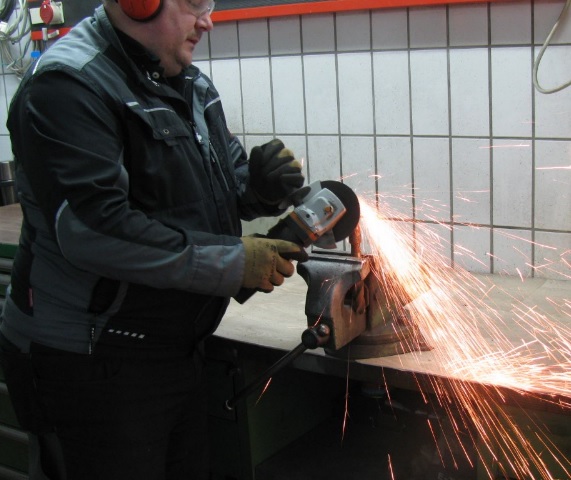   Gefährdungen:  Gefährdungen:  Gefährdungen:  Gefährdungen: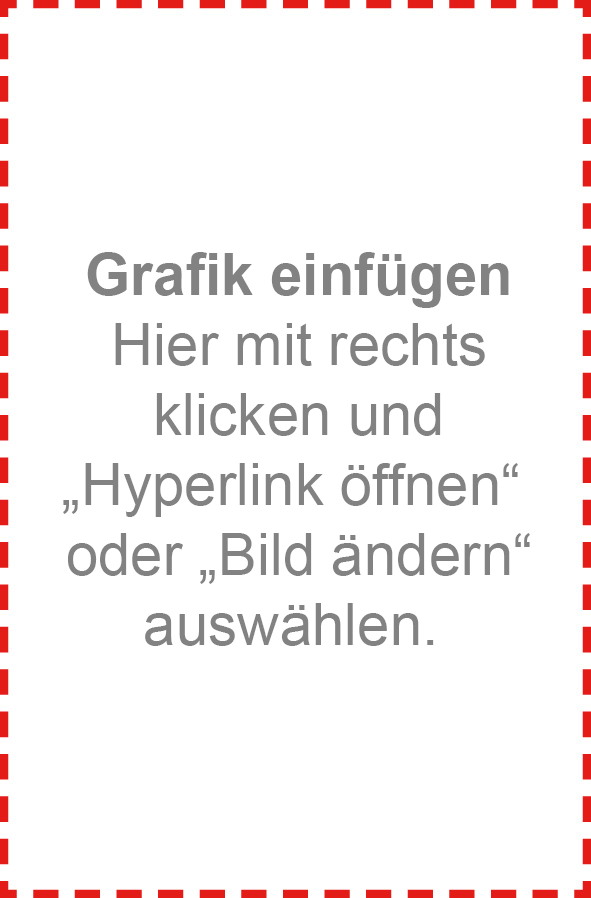   Schutz-Maßnahmen:  Schutz-Maßnahmen:  Schutz-Maßnahmen:  Schutz-Maßnahmen: